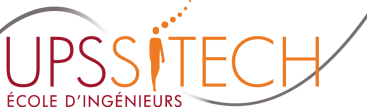 Prénom NOMGénie Civil et Géosciencesmail.mail@mail.mail+te.l.ep.ho.ne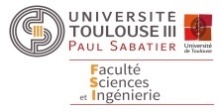 Prénom NOMGénie Civil et Géosciencesmail.mail@mail.mail+te.l.ep.ho.ne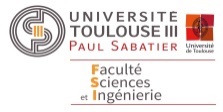 Prénom NOMGénie Civil et Géosciencesmail.mail@mail.mail+te.l.ep.ho.nePrénom NOMGénie Civil et Géosciencesmail.mail@mail.mail+te.l.ep.ho.nePrénom NOMGénie Civil et Géosciencesmail.mail@mail.mail+te.l.ep.ho.nePrénom NOMGénie Civil et Géosciencesmail.mail@mail.mail+te.l.ep.ho.nePrénom NOMGénie Civil et Géosciencesmail.mail@mail.mail+te.l.ep.ho.nePrénom NOMGénie Civil et Géosciencesmail.mail@mail.mail+te.l.ep.ho.nePrénom NOMGénie Civil et Géosciencesmail.mail@mail.mail+te.l.ep.ho.nePrénom NOMGénie Civil et Géosciencesmail.mail@mail.mail+te.l.ep.ho.ne